                   Colegio  Américo Vespucio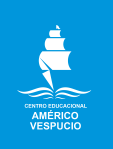                  Sextos Básicos / Tecnología                 MCA / 2020TECNOLOGÍA                                    SEXTO BÁSICOInstrucciones para realizar la actividad: (LEE CON MUCHA ATENCIÓN)En la guía anterior realizaste un proyecto de un afiche , ahora debes realizarlo, el tema es:“Los riesgos del consumo de drogas”.     ¡CUÍDATE MUCHO PARA QUE NOS VEAMOS EN CLASES                  Y COMENTEMOS TU TRABAJONombreCursoFecha6° _________/____/ 2020Objetivo de Aprendizaje: OA 2 Planificar la elaboración de objetos o servicios tecnológicos, incorporando la secuencia de acciones, tiempos, costos y recursos necesarios o alternativos para lograr el resultado deseado, y discutiendo las implicancias ambientales y sociales de los elementos considerados.No olvides: ¿QUÉ ES UN PROYECTO?Idea de una cosa que se piensa hacer y para la cual se establece un modo determinado y un conjunto de medios necesarios.Elaboración del proyecto:Reúne los materiales y elabora el afiche cuyo tema está dado.Utiliza materiales que estén a tu alcance.Utiliza imágenes o dibujos.Debe tener textos explicativos.Puedes realizarlo en una hoja de block.Una vez realizado, debes sacarle una foto y enviarla al correo de tu profesora.                                “Los riesgos del consumo de drogas”.